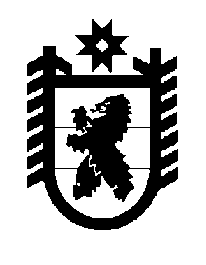 Российская Федерация Республика Карелия    ПРАВИТЕЛЬСТВО РЕСПУБЛИКИ КАРЕЛИЯРАСПОРЯЖЕНИЕот  18 мая 2018 года № 356р-Пг. Петрозаводск В соответствии с Законом Республики Карелия от 6 июня 2000 года                  № 414-ЗРК «Об управлении и распоряжении государственным имуществом Республики Карелия», на основании обращения общества с ограниченной ответственностью «Санаторий «Марциальные воды» от 26 марта                 2018 года № 150:1. Принять в государственную собственность Республики Карелия от общества с ограниченной ответственностью «Санаторий «Марциальные воды» по договору дарения имущество согласно приложению к настоящему распоряжению.2. Министерству имущественных и земельных отношений Республики Карелия заключить договор дарения имущества, подписать передаточный акт.3. Министерству имущественных и земельных отношений Республики Карелия закрепить на праве оперативного управления за казенным учреждением Республики Карелия «Управление капитального строительства Республики Карелия» имущество, указанное в пункте 1 настоящего распоряжения. 
           Глава Республики Карелия                                                              А.О. ПарфенчиковПереченьимущества, принимаемого в государственную собственность                 Республики Карелия от общества с ограниченной ответственностью «Санаторий «Марциальные воды» по договору дарения______________Приложение к распоряжению Правительства Республики Карелия от  18 мая 2018 года № 356р-ПНаименование имуществаКоличество томовСтоимость, рублейПроектно-сметная документация на объект «Автоматизированная блочно-модульная водогрейная котельная для нужд ООО «Санаторий «Марциальные воды» в поселке Марциальные Воды Кондопожского района Республики Карелия» 261 500 000